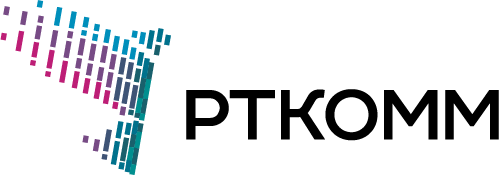 ДОКУМЕНТАЦИЯ О ПРОВЕДЕНИИОТБОРА НА ПОСТАВКУ МОДЕМОВ СПУТНИКОВОЙ СВЯЗИ С БАЗОВОЙ ЛИЦЕНЗИЕЙ СКОРОСТИ ДО 10 МБИТ /С И ЛИЦЕНЗИЙ РАСШИРЕНИЯ СКОРОСТИ К НИМ СОГЛАСНО ТРЕБОВАНИЯМ, А ТАКЖЕ ПОСТАВКУ ЦЕНТРАЛЬНОЙ ЗЕМНОЙ СТАНЦИИ СПУТНИКОВОЙ СВЯЗИ И АБОНЕНТСКОГО ОБОРУДОВАНИЯ._____________________________________________________________________________Документация размещена на ресурсе: Цифровая платформа МСП2023СодержаниеРАЗДЕЛ I. ОБЩАЯ ЧАСТЬ	11.	Термины и определения	22.	ОБЩИЕ ПОЛОЖЕНИЯ	32.1.	Общие сведения о проведении отбора	32.2.	Правовая основа отбора	32.3.	Информационное обеспечение отбора	33.	ТРЕБОВАНИЯ К УЧАСТНИКУ, А ТАКЖЕ К ДОКУМЕНТАМ, ПОДТВЕРЖДАЮЩИМ ДАННЫЕ ТРЕБОВАНИЯ	33.1.	Участие в отборе	33.2.	Требования к участнику, а также к документам, подтверждающим данные требования	43.3.	Расходы на участие в отборе	44.	ПОРЯДОК ПРЕДОСТАВЛЕНИЯ РАЗЪЯСНЕНИЙ, ИЗМЕНЕНИЯ ДОКУМЕНТАЦИИ, ПОРЯДОК ОТМЕНЫ	44.1.	Порядок предоставления разъяснений положений документации, изменения документации и порядок отмены отбора регламентируется Программой по развитию МСП	45.	ТРЕБОВАНИЯ К СОДЕРЖАНИЮ, ФОРМЕ, ОФОРМЛЕНИЮ И СОСТАВУ ЗАЯВКИ НА УЧАСТИЕ В ОТБОРЕ	45.1.	Общие требования к заявке, а также к документам, входящим в состав заявки	45.2.	Язык документов, входящих в состав заявки на участие в отборе	45.3.	Требования к содержанию документов, входящих в состав заявки на участие  в отборе	56.	ПОРЯДОК ПОДАЧИ ЗАЯВОК	56.1.	Порядок подачи заявок	56.2.	Порядок внесения изменений или порядок отзыва заявок	57.	ПОРЯДОК РАССМОТРЕНИЯ ЗАЯВОК, ПОДВЕДЕНИЕ ИТОГОВ ОТБОРА	57.1.	Порядок рассмотрения заявок на участие в отборе	57.2.	Порядок подведения итогов отбора и разработки индивидуальных карт развития субъектов МСП	………………………………………………………………………………………………………………...61.	Заключительные положения	71.1.	Порядок ведения и исключения из реестра участников (для отборов, предполагающих включение участников в Реестр участников Программы, прошедших отбор)	71.2.	Каналы связи, по которым можно сообщить о фактах злоупотребления при проведении отбора	…………………………………………………………………………………………………………………7РАЗДЕЛ II. ИНФОРМАЦИОННАЯ КАРТА	8РАЗДЕЛ III. ФОРМЫ ДЛЯ ЗАПОЛНЕНИЯ УЧАСТНИКАМИ	13Форма №1 ЗАЯВКА НА УЧАСТИЕ В ОТБОРЕ	13Форма №2 АНКЕТА УЧАСТНИКА ОТБОРА	15Форма №3 РЕКОМЕНДУЕМАЯ ФОРМА ЗАПРОСА РАЗЪЯСНЕНИЙ ДОКУМЕНТАЦИИ	16Форма № 4 ТЕХНИЧЕСКОЕ ПРЕДЛОЖЕНИЕ	17ПРИЛОЖЕНИЕ № 1 к ДОКУМЕНТАЦИИ ТЕХНИЧЕСКОЕ ЗАДАНИЕ	31РАЗДЕЛ I. ОБЩАЯ ЧАСТЬТермины и определения	Документация о проведении отбора (документация) – настоящая документация, содержащая установленные Программой по развитию субъектов малого и среднего предпринимательства в целях их потенциального участия в закупках товаров (работ, услуг) ПАО «Ростелеком», ,к которой Заказчик присоединился,сведения о проведении отбора (Далее – Программа по развитию МСП).Заказчик – организация, указанная в п. 1 раздела II «ИНФОРМАЦИОННАЯ КАРТА» документации. Закупка с ограниченным участием – закупка, в которой принять участие могут только лица, прошедшие настоящий отбор.Закупочная комиссия – коллегиальный орган, созданный Заказчиком для принятия решений по закупочным процедурам АО «РТКомм.РУ». Заявка на участие в отборе (заявка) – комплект документов, требования к содержанию, форме, оформлению и составу которых установлены 
в настоящей документациии, предоставляемый Заказчику участником отбора в порядке, предусмотренном настоящей документацией.Положение о закупках – Положение о закупках товаров, работ, услуг ПАО «Ростелеком», утверждённое решением Совета директоров ПАО «Ростелеком» Протокол № 09 от 13.02.2023 г), к которому Заказчик присоединился в порядке, предусмотренном ч. 4 ст. 2 Федерального закона от 18.07.2011г. № 223-ФЗ «О закупках товаров, работ, услуг отдельными видами юридических лиц» (Протокол № 405 от 22.02.2023 г.), размещенное в установленном порядке в ЕИС и на сайте Заказчика - www.rtcomm.ru.Отбор – процедура оценки соответствия поставщиков, исполнителей, подрядчиков предъявляемым требованиям, проводимая до подачи заявок 
с технико-коммерческими предложениями. Не является отдельным способом закупки и не влечет за собой обязательств заключения договора по итогам проведенного отбора.Продукция – товары, работы, услуги, приобретаемые Заказчиком на возмездной основе.Регламент работы Цифровой платформы МСП – документы оператора Цифровой платформы МСП, регламентирующие порядок проведения отборов на Цифровой платформе МСП.Субъект МСП – юридические лица и индивидуальные предприниматели, отнесенные 
в соответствии с условиями, установленными Федеральным законом от 24.07.2007 № 209-ФЗ 
«О развитии малого и среднего предпринимательства в Российской Федерации», к малым предприятиям, в том числе к микропредприятиям, и средним предприятиям.Участник отбора (участник) – субъект МСП, подавший заявку на участие в отборе посредством Цифровой платформы МСП.Цифровая платформа МСП – сайт в информационно-телекоммуникационной 
сети «Интернет», на котором проводятся отборы в электронной форме, указанный в п. 2 раздела II «ИНФОРМАЦИОННАЯ КАРТА» документации.В настоящей документации применяются следующие сокращения:Закон № 223-ФЗ – Федеральный закон от 18.07.2011 № 223-ФЗ «О закупках товаров, работ, услуг отдельными видами юридических лиц».РФ – Российская Федерация.ОБЩИЕ ПОЛОЖЕНИЯОбщие сведения о проведении отбораОтбор проводится с целью реализации Программы по развитию субъектов малого и среднего предпринимательства в целях их потенциального участия в закупках товаров (работ, услуг) АО «РТКомм.РУ». По результатам проведения отбора с субъектами МСП, прошедшими отбор, заключаются соглашения и формируются индивидуальные карты развития субъектов МСП. Предмет отбора и перечень товаров, работ, услуг, указаны в п. 3 раздела II «ИНФОРМАЦИОННАЯ КАРТА» настоящей документации. Правовая основа отбораОтбор не является процедурой закупки по смыслу Закона № 223-ФЗ, Положения о закупках или Программы по развитию МСП  и не налагает на Заказчика обязанности по оказанию мер поддержки, не зафиксированных в индивидуальной карте развития субъекта МСП.Отбор не является торгами (конкурсом, аукционом) или публичным конкурсом 
в соответствии со статьями 447–449 части первой и статьями 1057–1061 части второй 
Гражданского кодекса Российской Федерации. Таким образом, данная процедура не влечёт возникновения гражданско-правовых последствий, предусмотренных указанными нормами.Документация, размещённая на Цифровой платформе МСП, является приглашением Заказчика подавать заявки на участие в отборе и должна рассматриваться участниками в соответствии с этим.Подавая заявку на участие в отборе субъект МСП соглашается со всеми требованиями, шаблонами документов и методами поддержки, предусмотренными в документации о проведении отбора.Информационное обеспечение отбораИнформация и документы в отношении данного отбора публикуются на Цифровой платформе МСП. Участники должны самостоятельно отслеживать опубликованные на Цифровой платформе МСП документы и информацию о принятых в ходе отбора решениях Заказчика.Оператором Цифровой платформы МСП обеспечивается размещение документации о проведении отбора и иная информация по отбору на усмотрение Заказчика, подача участниками заявок, предоставление Заказчику доступа к поданным заявкам участников.Обмен между участником, Заказчиком и оператором Цифровой платформы МСП информацией, связанной с получением доступа на Цифровую платформу МСП, проведением отбора, осуществляется в форме электронных документов.Извещения об отказе от проведения отбора, изменений, внесенных в документацию и других материалов на усмотрение Заказчика оператор Цифровой платформы МСП размещает на Цифровой платформе МСП.ТРЕБОВАНИЯ К УЧАСТНИКУ, А ТАКЖЕ К ДОКУМЕНТАМ, ПОДТВЕРЖДАЮЩИМ ДАННЫЕ ТРЕБОВАНИЯ Участие в отбореДля участия в настоящем отборе участник должен удовлетворять требованиям, установленным настоящей документацией, подготовить и подать заявку на участие в отборе, соответствующую требованиям настоящей документации, в порядке, установленном настоящей документацией.Участнику для участия в отборе необходимо зарегистрироваться на Цифровой платформе МСП в порядке, установленном оператором Цифровой платформы МСП и регламентом Цифровой платформы МСП. Требования к участнику, а также к документам, подтверждающим данные требованияУчастник должен соответствовать основным и дополнительным требованиям, установленным п. 5 раздела II «ИНФОРМАЦИОННАЯ КАРТА», и предоставить в составе заявки подтверждающие следующие документы в соответствии с п. 5 раздела II «ИНФОРМАЦИОННАЯ КАРТА».Полный состав заявки на участие в отборе указан в п. 6 
раздела II «ИНФОРМАЦИОННАЯ КАРТА».Участник по собственной инициативе также вправе предоставить в составе заявки иные (дополнительные) документы, которые могут быть сопровождены комментариями, разъясняющими цель предоставления таких документов в составе заявки. Такие дополнительные документы не должны быть предоставлены вместо тех документов, которые прямо указаны 
в настоящей документации.В случае возникновения изменений в документах, подтверждающих соответствие участника требованиям, установленным в п. 3.2.1 настоящей документации, участник, 
включенный в Программу по развитию МСП, обязан известить об этом Заказчика путем направления соответствующего уведомления и документов в срок не более 5 рабочих дней с даты наступления такого события.Расходы на участие в отбореУчастник несет все прямые и косвенные расходы, связанные с участием в настоящем отборе, в том числе расходы, связанные с подготовкой и предоставлением заявки на участие в отборе, а Заказчик не имеет обязательств в связи с такими расходами за исключением случаев, прямо предусмотренных законодательством РФ.Участник не вправе требовать возмещения убытков (реального ущерба и упущенной выгоды), причинённых в ходе подготовки к отбору, в ходе проведения отбора и (или) в связи с отказом Заказчика от проведения отбора.ПОРЯДОК ПРЕДОСТАВЛЕНИЯ РАЗЪЯСНЕНИЙ, ИЗМЕНЕНИЯ ДОКУМЕНТАЦИИ, ПОРЯДОК ОТМЕНЫ Порядок предоставления разъяснений положений документации, изменения документации и порядок отмены отбора регламентируется Программой по развитию МСП ТРЕБОВАНИЯ К СОДЕРЖАНИЮ, ФОРМЕ, ОФОРМЛЕНИЮ И СОСТАВУ ЗАЯВКИ НА УЧАСТИЕ В ОТБОРЕОбщие требования к заявке, а также к документам, входящим в состав заявки Все документы (формы, заполненные в соответствии с требованиями документации, а также иные сведения и документы, предусмотренные документацией, оформленные 
в соответствии с требованиями документации), входящие в состав заявки на участие в отборе должны быть предоставлены участником через Цифровую платформу МСП в доступном для прочтения формате, в соответствии с требованиями документации (PDF, Word, Excel и т.д.), «один файл – один документ». Все файлы заявки на участие в отборе, размещенные участником на Цифровой платформе МСП, должны иметь наименование либо комментарий, позволяющие идентифицировать содержание данного файла заявки, с указанием наименования документа, представленного данным файлом. При этом размещать на Цифровой платформе МСП документы необходимо после того, как они будут оформлены в соответствии с инструкциями, приведенными в документации. Допускается размещение на Цифровой платформе МСП документов в виде файлов, сохраненных в архивах в формате ZIP или RAR, при этом предоставление архивов, разделенных на несколько частей, открытие каждой из которых по отдельности невозможно, не допускается. В случае невозможности прочтения (открытия) информации, содержащейся на носителе информации, по причинам представления информации в иных форматах или с наличием системы защиты доступа, считается, что данная информации не представлена. Применение в электронных документах скрытых листов, столбцов, строк, текста 
и иных не читаемых фрагментов не допускается. Заказчиков будет рассматриваться только информация, содержащаяся в заявке, которая отображается по умолчанию непосредственно при открытии электронного документа (т.е. не требует открытия других листов (неактивных 
или скрытых в формате MS Excel), скрытых столбцов и строк, изменения цвета текста на любой другой, обеспечивающий его читаемость и т.п.).Язык документов, входящих в состав заявки на участие в отбореЗаявка на участие в отборе, а также все документы, входящие в состав заявки на участие в отборе, должны быть составлена на русском языке.Если заявка и/или какой-либо другой документ, входящий в состав заявки, составлен не на русском языке, к заявке должны быть приложены их надлежащим образом заверенные переводы на русский язык. Наличие противоречий между оригиналом и переводом, которые изменяют смысл оригинала, расценивается Заказчиком как несоответствие заявки требованиям, установленным документацией.Требования к содержанию документов, входящих в состав заявки на участие 
в отбореЗаявка на участие в отборе должна содержать информацию и документы, предусмотренные п. 6 раздела II «ИНФОРМАЦИОННАЯ КАРТА» документации. В случае неполного представления информации и документов, указанных в п. 5.3.1 настоящего раздела документации, участник не допускается Заказчиком к участию 
в отборе.Представление заявки на участие в отборе с отклонением от формы, установленной настоящей документацией, расценивается Заказчиком как несоответствие заявки 
на участие в отборе требованиям, установленным документацией.ПОРЯДОК ПОДАЧИ ЗАЯВОКПорядок подачи заявок Для участия в отборе участник должен подать заявку с использованием функционала Цифровой платформы МСП и в соответствии с регламентом Цифровой платформы МСП.Подача участником заявки на участие в отборе подтверждает, что участником приняты в полном объёме и безоговорочно все условия документации и запланированные в рамках отбора методы поддержки. Даты начала и окончания приема заявок на участие в отборе указаны в п. 7 раздела II «ИНФОРМАЦИОННАЯ КАРТА» документации. Заявка на участие в отборе, поступившая после истечения срока подачи заявок, не рассматривается.Порядок внесения изменений или порядок отзыва заявок Участник, подавший заявку, вправе отозвать данную заявку либо внести в нее изменения не позднее даты окончания подачи заявок в порядке, установленном регламентом Цифровой платформы МСП.Если уведомление об изменении или отзыве заявки на участие в отборе подано 
с нарушением требований, установленных в настоящем разделе документации, то заявка на участие в отборе считается не измененной или не отозванной.Заявки на участие в отборе, отозванные до срока рассмотрения таких заявок в порядке, указанном выше, считаются не поданными.ПОРЯДОК РАССМОТРЕНИЯ ЗАЯВОК, ПОДВЕДЕНИЕ ИТОГОВ ОТБОРАПорядок рассмотрения заявок на участие в отбореЗаказчик в срок, указанный в п. 8 раздела II «ИНФОРМАЦИОННАЯ КАРТА» документации, осуществляет рассмотрение поданных участниками заявок на участие 
в отборе на соответствие требованиям настоящей документации, в том числе:1) соответствие заявки требованиям документации по существу по своему составу, содержанию и оформлению;2) соответствие участника отбора установленным настоящей документацией требованиям.Заказчик рассматривает поданные заявки на участие в отборе и принимает решение о включении или об отказе во включении участника в Программу по развитию МСП. При количестве поданных заявок более предельного числа участников программы в рамках текущего отбора Заказчик ранжирует участников отбора по дате подачи заявки на Цифровой платформе МСП и выбирает для участия в программе первое максимальное количество участников, соответствующих требованиям документации.В ходе рассмотрения заявок на участие в отборе Заказчик вправе проверять соответствие предоставленных участником сведений действительности, в том числе путем направления запросов в государственные органы, лицам, указанным в заявке.В ходе рассмотрения заявок на участие в отборе в случаях, указанных ниже, 
Заказчик принимает решение об уточнении заявки на участие в отборе 
(в том числе по сведениям и документам, необходимым для рассмотрения заявки участника), 
на основании которого участнику направляется уточняющий запрос. При отсутствии, представлении не в полном объеме или в нечитаемом виде в составе заявки на участие в отборе следующих документов (если предоставление соответствующего документа предусмотрено документацией):документы, подтверждающие полномочия лица на подписание заявки от имени участника,учредительные документы,разрешающие документы (лицензии, допуски, членство в саморегулируемых организациях и т.д.), документы, подтверждающие квалификацию участника отбора, сведения, подтверждаемые участником декларативно по форме в соответствии 
с требованиями документации.Не допускаются запросы, направленные на изменение предмета отбора.Направление Заказчиком уточняющих запросов и ответы участников на данные направленные запросы осуществляется с помощью электронной почты по контактным данным представителя Заказчика и субъекта МСП, указанных в заявке. Срок уточнения участниками своих заявок на участие в отборе составляет не более 3 рабочих дней с даты получения такого запроса. Непредставление или представление не в полном объеме запрашиваемых документов и (или) разъяснений до окончания срока уточнения участниками своих заявок на участие в отборе служит основанием для отказа в допуске к участию 
в отборе. По результатам анализа заявок и проверки информации об участниках отборе, Заказчик в отношении каждого участника принимает решение о разработке индивидуальной карты развития субъекта МСП, либо об отказе в участии в Программе по развитию субъектов МСП ПАО «Ростелеком»,к которой Заказчик присоединился.Основаниями для отказа являются:несоответствие заявки на участие в отборе по составу, содержанию и оформлению;несоответствие участника отбора требованиям документации;превышение предельного числа участников отбора, указанного в документации об отборе.При выявлении недостоверных сведений в представленной участником заявке 
на участие в отборе, Заказчик вправе отклонить заявку такого участника отбора на любой стадии 
(на любом этапе) проведения отбора.  Порядок подведения итогов отбора и разработки индивидуальных карт развития субъектов МСПРешения Заказчика о разработке индивидуальной карты развития субъекта МСП, либо об отказе в участии в Программе по развитию субъектов МСП отражаются в протоколе и направляются участникам отбора по адресу электронной почты, указанной в заявке участника и (или) размещаются на Цифровой платформе МСП.В срок не позднее 10 рабочих дней с даты подведения итогов отбора, на адрес электронной почты, указанной в заявке субъекта малого и среднего предпринимательства, в отношении которого в ходе проведения отбора Заказчиком принято решение о включении в программу, направляются проекты соглашения об оказании мер поддержки и индивидуальной карты развития МСП.Субъект малого и среднего предпринимательства, которому направлены проекты соглашения об оказании мер поддержки и индивидуальной карты, в течение 3 рабочих дней:направляет по электронной почте в адрес контактного лица заказчика, указанного в соглашении, замечания с учетом их обоснования и предложений по корректировке соглашения и индивидуальной карты;либонаправляет подписанный экземпляр соглашения об оказании мер поддержки и индивидуальной карты по контактным данным заказчика, указанным в соглашении, либо, при использовании систем электронного документооборота, сообщает по электронной почте контактному лицу заказчика, указанному в соглашении, решение о согласии на подписание проектов документов и проводит подписание в системе электронного документооборота в течение 3 рабочих дней с даты направления документов заказчиком.В случае получения замечаний к проектам документов от участника отбора, заказчик, в случае согласия с полученными замечаниями, устраняет замечания в течение 3 рабочих дней и направляет скорректированные проекты документов участнику на рассмотрение и подписание.При наличии существенных замечаний, а также в случае несогласия заказчика с полученными замечаниями, заказчик и участник отбора проводят переговоры для устранения разногласий в отношении соглашения и/или индивидуальной карты, удовлетворяющих каждую из сторон соглашения. При недостижении согласия соглашение не подписывается.Заказчик подписывает документы не позднее 3 рабочих дней с даты получения подписанных со стороны участника отбора соглашения об оказании мер поддержки и индивидуальной карты.Заключительные положенияПорядок ведения и исключения из реестра участников (для отборов, предполагающих включение участников в Реестр участников Программы, прошедших отбор)Участники, включенные в реестр по результатам отбора, в течение срока действия реестра обязаны поддерживать достоверность и актуальность сведений, содержащихся 
в предоставленной заявке на участие в отборе. В случае если участник перестал соответствовать требованиям, установленным при отборе для участия в программе, то такой участник обязан известить об этом заказчика путем направления соответствующего уведомления в срок не более 5 рабочих дней с даты наступления такого события.Заказчик вправе в любое время запросить актуальные сведения об участнике, 
либо организовать проверку с выездом к такому участнику. Участник должен предоставить Заказчику ответ на данный запрос не позднее 5 рабочих дней со дня его получения.Участник программы, сведения о котором были исключены из единого реестра субъектов малого и среднего предпринимательства в период реализации настоящей Программы, сохраняет право на оказание поддержки до окончания срока действия его индивидуальной карты.Участник программы, чьи сведения, предоставленные в подтверждение соответствия требованиям, заявленным в документации о проведении отбора, теряют актуальность по отношению к заявке, поданной для участия в отборе (за исключением сведений о наличии в едином реестре субъектов малого и среднего предпринимательства), исключаются из числа участников программы. Заказчик вправе отказаться от исполнения Соглашения об оказании мер поддержки, заключенного с таким участником программы, а также его индивидуальной карты в одностороннем внесудебном порядке, направив соответствующее уведомление в адрес участника программы в срок не позднее 10 рабочих днейТакже субъект малого и среднего предпринимательства исключается из числа участников программы в следующих случаях:- в связи с обращением такого участника об его исключении из участников программы;- в случае одностороннего расторжения договора или отказа от исполнения договора на поставку товаров, выполнение работ, оказание услуг, аналогичных предмету отбора, по инициативе такого участника, или по инициативе заказчика в связи с неисполнением участником обязательств по договору;- нарушение участником антикоррупционной оговорки по договору и (или) соглашению;- уклонение участника от заключения договоров два и более раз по результатам закупочных процедур, проводимых заказчиком; - наличия фактов невозмещения участником в добровольном досудебном порядке заказчику убытков и/или невозмещения начисленных неустоек, возникших вследствие неисполнения или ненадлежащего исполнения участником любого договора, заключенного с заказчиком;- включение участника программы в реестре участников программ развития поставщиков (исполнителей, подрядчиков), не исполнивших своих обязательств перед заказчиками в рамках реализации программ по развитию субъектов малого и среднего предпринимательства в соответствии с Федеральным законом от 18 июля 2011 года № 223-ФЗ «О закупках товаров, работ, услуг отдельными видами юридических лиц»;- другие случаи, предусмотренные соглашением об оказании мер поддержки. Каналы связи, по которым можно сообщить о фактах злоупотребления при проведении отбораУчастники отбора и иные лица могут направлять сведения о возможных фактах коррупции со стороны сотрудников Заказчика, случаях конфликта интересов, а именно ситуациях, когда личные интересы одного или нескольких сотрудников, членов их семей или иных лиц, 
с которыми связана личная заинтересованность сотрудника, вступают в противоречие с интересами Заказчика по адресу: ethics@rostelecom.ru. Также, участники отбора могут направлять свои замечания, предложения, жалобы 
и вопросы (за исключением разъяснений документации), по электронной почте msp@rt.ru либо, заполнив форму, размещенную на сайте ПАО «Ростелеком» в разделе «Информация», «Обратная связь»: http://zakupki.rostelecom.ru/info/feedback/.РАЗДЕЛ II. ИНФОРМАЦИОННАЯ КАРТАРАЗДЕЛ III. ФОРМЫ ДЛЯ ЗАПОЛНЕНИЯ УЧАСТНИКАМИ Форма 1 ЗАЯВКА НА УЧАСТИЕ В ОТБОРЕФирменный бланк участника «___» __________ 20___ года  №______ЗАЯВКА НА УЧАСТИЕ В ОТБОРЕИзучив документацию о проведении отбора на _________________________________________________ [указать наименование отбора], опубликованную на Цифровой платформе МСП, отбор № ______ [указать номер извещения], безоговорочно принимая установленные в ней требования и условия, _______________________ [указать наименование участника: для юридического лица – полное наименование с указанием организационно-правовой формы; для физического лица, в т.ч. индивидуального предпринимателя – фамилия, имя, отчество] предлагает рассмотреть заявку на участие в отборе. Настоящим подтверждаем, что против ______________ [указать наименование участника] не проводится процедура ликвидации, арбитражным судом не принято решение о признании __________ [указать наименование участника] банкротом и об открытии конкурсного производства, на дату подачи заявки деятельность ____________ [указать наименование участника] не приостановлена в случаях, предусмотренных законодательством Российской Федерации. Настоящим подтверждаем отсутствие у физических лиц, указанных в нашей заявке, у руководителя, членов коллегиального исполнительного органа, лица, исполняющего функции единоличного исполнительного органа, или главного бухгалтера ____________ [указать наименование участника] непогашенной или неснятой судимости за преступления в сфере экономики и (или) преступления, предусмотренные статьями 289 - 291.1 Уголовного кодекса Российской Федерации, а также неприменение в отношении указанных физических лиц наказания в виде лишения права занимать определенные должности или заниматься определенной деятельностью, которые связаны с деятельностью данного субъекта малого или среднего предпринимательства, и административного наказания в виде дисквалификации в период, когда лицо считается подвергнутым такому наказанию.Настоящим подтверждаем, что субъекты персональных данных, указанные в нашей заявке и приложениях к ней надлежащим образом уведомлены об осуществлении обработки их персональных данных АО «РТКомм.РУ» с целью участия ___________ [указать наименование участника] в отборе. Также подтверждаем, что в соответствии с законодательством Российской Федерации нами было получено согласие на обработку персональных данных физических лиц, указанных в нашей заявке, в том числе право предоставления таких данных третьим лицам.Настоящим подтверждаем, что сведения о _______________ [указать наименование участника] не включены в реестр недобросовестных поставщиков, предусмотренный Федеральным законом от 18 июля 2011 года № 223-ФЗ «О закупках товаров, работ, услуг отдельными видами юридических лиц», в реестр недобросовестных поставщиков, предусмотренный Федеральным законом от 5 апреля 2013 года № 44-ФЗ «О контрактной системе в сфере закупок товаров, работ, услуг для обеспечения государственных и муниципальных нужд».Настоящим уведомляем об отсутствии у ___________________ [указать наименование участника] на дату подачи данной заявки недоимки по налогам, сборам, задолженности по иным обязательным платежам в бюджеты бюджетной системы Российской Федерации (за исключением сумм, на которые предоставлены отсрочка, рассрочка, инвестиционный налоговый кредит в соответствии с законодательством Российской Федерации о налогах и сборах, которые реструктурированы в соответствии с законодательством Российской Федерации, по которым имеется вступившее в законную силу решение суда о признании обязанности заявителя по уплате этих сумм исполненной или которые признаны безнадежными к взысканию в соответствии с законодательством Российской Федерации о налогах и сборах) за прошедший календарный год, размер которых превышает двадцать пять процентов балансовой стоимости активов субъекта малого или среднего предпринимательства, по данным бухгалтерской (финансовой) отчетности за последний отчетный период.Настоящим подтверждаем отсутствие между ________________ [указать наименование участника]  и Заказчиком конфликта интересов, под которым понимаются случаи, при которых руководитель Заказчика, член Закупочной комиссии состоят в браке с физическими лицами, являющимися выгодоприобретателями, единоличным исполнительным органом хозяйственного общества (директором, генеральным директором, управляющим, президентом и другими), членами коллегиального исполнительного органа хозяйственного общества, руководителем (директором, генеральным директором) учреждения или унитарного предприятия либо иными органами управления юридических лиц - участников, с физическими лицами, в том числе зарегистрированными в качестве индивидуальных предпринимателей, - участниками либо являются близкими родственниками (родственниками по прямой восходящей и нисходящей линии (родителями и детьми, дедушкой, бабушкой и внуками), полнородными и неполнородными (имеющими общих отца или мать) братьями и сестрами), усыновителями или усыновленными указанных физических лиц. Под выгодоприобретателями понимаются физические лица, владеющие напрямую или косвенно (через юридическое лицо или через несколько юридических лиц) более чем десятью процентами голосующих акций хозяйственного общества либо долей, превышающей десять процентов в уставном капитале хозяйственного общества.Настоящим подтверждаем отсутствие ________________ [указать наименование участника] сведений о субъекте малого или среднего предпринимательства в указанном в части 10 статьи 16.1 Федерального закона «О развитии малого и среднего предпринимательства в Российской Федерации» реестре участников программ развития поставщиков (исполнителей, подрядчиков), не исполнивших своих обязательств перед заказчиком, предусмотренных соглашением об оказании мер поддержки между участником программы и заказчиком, утвердившим программу по развитию субъектов малого и среднего предпринимательства.Настоящим подтверждаем у ________________ [указать наименование участника] отсутствие отношений связанности (аффилированности) с заказчиком, утвердившим программу. Наличие или отсутствие отношений связанности (аффилированности) определяется в соответствии со статьей 4 Закона РСФСР от 22 марта 1991 года № 948-I «О конкуренции и ограничении монополистической деятельности на товарных рынках».Настоящим подтверждаем производство товаров, выполнение работ, оказание услуг в рамках данного отбора с использованием инноваций и (или) локализация производства товаров, выполнения работ, оказания услуг на территории Российской Федерации.Мы уведомлены и согласны с условием, что:отбор не является процедурой закупки и не налагает на АО «РТКомм.РУ»обязанностей по заключению договора по его результатам;в случае предоставления нами недостоверных сведений мы можем быть отстранены от участия в отборе и оказания мер поддержки, обозначенных в отборе.ОПИСЬ ДОКУМЕНТОВ ЗАЯВКИ:ИНСТРУКЦИИ ПО ЗАПОЛНЕНИЮ:Данные инструкции не следует воспроизводить в документах, подготовленных участником.Заявку следует оформить на официальном бланке участника. Участник присваивает заявке дату и номер в соответствии с принятыми у него правилами документооборота.Участник должен перечислить и указать объем каждого из прилагаемых к заявке документов.Не допускается удаление текста из формы 1, кроме текста, написанного курсивом.Все поля для заполнения должны быть обязательно заполнены участником.Форма 2 АНКЕТА УЧАСТНИКА ОТБОРАПриложение к заявке от «___» __________ 20___ г. № ______ОТБОРна ________________________________________АНКЕТА УЧАСТНИКА ОТБОРАИНСТРУКЦИИ ПО ЗАПОЛНЕНИЮ:1. Данные инструкции не следует воспроизводить в документах, подготовленных участником.2. Участник приводит номер и дату заявки, приложением к которой является данная анкета участника. 3. В графе 19 указывается уполномоченное лицо участника для оперативного уведомления по вопросам организационного характера и взаимодействия с Заказчиком.4. Заполненная участником анкета должна содержать все сведения, указанные в таблице. В случае отсутствия каких-либо данных указать слово «нет». Форма 3 РЕКОМЕНДУЕМАЯ ФОРМА ЗАПРОСА РАЗЪЯСНЕНИЙ ДОКУМЕНТАЦИИ РЕКОМЕНДУЕМАЯ ФОРМА ЗАПРОСА РАЗЪЯСНЕНИЙ ДОКУМЕНТАЦИИ(в запросе о даче разъяснений положений извещения и (или) положений документации, направляемые участниками, не допускается указание наименования участника или какой-либо иной информации, позволяющей идентифицировать участника).Уважаемые господа!Просим Вас разъяснить следующие положения документации о проведении отбора на ________________________________:Форма № 4 ТЕХНИЧЕСКОЕ ПРЕДЛОЖЕНИЕТехническое предложение1. Спецификация Оборудования и предлагаемые технические характеристики.Таблица №1Таблица №2. Базовая лицензия скорости до 10Мбит/сТаблица №3. Базовая лицензия скорости до 30Мбит/сТаблица №4. Базовая лицензия скорости до 50Мбит/сТаблица №5. Базовая лицензия скорости до 70Мбит/сТаблица №6. Базовая лицензия скорости до 100Мбит/сТаблица №8 .Технические требования к ЦЗСССТаблица №9. Технические требования к терминальному оборудованию, располагаемому на стационарных малых земных станциях спутниковой связи_________________________________	_____		_____________________________(Подпись уполномоченного представителя)		(Имя и должность подписавшего)М.П.ИНСТРУКЦИИ ПО  ЗАПОЛНЕНИЮТехническое предложение Участника должно содержать в себе:- подробное описание предлагаемых к поставке Товаров с указанием всех технических характеристик, конструктивных особенностей, защитных свойств, соответствия требованиям действующих стандартов (ГОСТ, соответствующий Технический Регламент и т.п. требований, указанных в настоящем Техническом Задании).  Данное описание должно быть конкретным (без значений типа «не более…» или «не менее…», полным и исчерпывающим, все указанные характеристики должны быть подтверждены соответствующими документами (Сертификаты/декларации, протоколы испытаний). Не допускается полное копирование текста настоящего технического задания, а также указаний типа «в соответствии с требованиями ТЗ» и т.п.  Допускается данное описание приложить отдельным файлом;- - подтверждение соответствия предлагаемого Товара требованиям Технического ЗаданияПРИЛОЖЕНИЕ № 1 к ДОКУМЕНТАЦИИ ТЕХНИЧЕСКОЕ ЗАДАНИЕТЕХНИЧЕСКОЕ ЗАДАНИЕ Предмет : поставка модемов спутниковой связи с базовой лицензией скорости до 10 Мбит /с и Лицензий расширения скорости к ним согласно требованиям, а также поставку центральной земной станции спутниковой связи и абонентского оборудования, указанным в настоящем техническом задании (далее - Оборудование). Информация о планируемой закупке по результатам отбора : 2.1. Срок действия договора: 36 (Тридать шесть) месяцев. 2.2. Планируемые этапы исполнения Договора:2.3. Срок поставки серийных партий модемов не может превышать 60 (шестьдесят) календарных дней со дня подписания Сторонами Заказа к Договору.2.4. Планируемые адреса поставки:Москва или Московская область (склад Заказчика); Новосибирск, ул. 2-я Союза Молодежи, 33/1., оф. 301 (Филиал «Сибирь» Заказчика)690001, г. Владивосток, ул. Сопочная, д. 5 (Филиал «Дальний Восток» Заказчика)Требования к гарантийному сроку: оборудование, включая все его составные части, должно быть пригодным для использования по назначению в течение не менее 12 (Двенадцать) месяцев с даты подписания сторонами товарной накладной по форме № ТОРГ-12.     Общие требования к Оборудованию: качество Оборудования должно соответствовать требованиям нормативных правовых актов Российской Федерации;Оборудование должно быть новым (не бывшим в использовании), ранее в эксплуатации не состоявшим, в неповрежденной упаковке изготовителя, снабженной соответствующими атрибутами, подтверждающими их подлинность, быть надлежащего качества, в соответствии с технической документацией, прилагающийся к оборудованию изготовителем, и требованиями сертификации соответствующего оборудования, действующими на территории Российской Федерации;поставляемое Оборудование выполняет свое функциональное назначение в полном объеме, не требуя дополнительной комплектации;в комплект поставки Оборудования должна входить техническая и эксплуатационная документация, отпечатанная на русском языке (при наличии); качество и комплектность поставляемого Оборудования должно соответствовать техническим требованиям и подтверждаться соответствующими сертификатами или паспортами Производителя Оборудования;Оборудование на момент серийных поставок Заказчику должно быть включено в  реестр промышленной продукции, произведенной на территории РФ, или реестр промышленной продукции, произведенной на территории государства - члена Евразийского экономического союза, за исключением Российской Федерации, предусмотренные постановлением Правительства РФ № 616 / в единый реестр российской радиоэлектронной продукции, предусмотренный постановлением Правительства РФ № 878.Спецификация Оборудования и требуемые технические характеристики.Таблица №1* Количество Оборудования  носит информационно-справочный характер и может быть изменено по каждой позиции как в большую, так и в меньшую сторону в процессе исполнения  договора, не выходя за рамки цены договора, и не накладывает на Заказчика никаких обязательствТехнические требования к Оборудования, поддерживаемые функции.Таблица №2. Базовая лицензия скорости до 10Мбит/сТаблица №3. Базовая лицензия скорости до 30Мбит/сТаблица №4. Базовая лицензия скорости до 50Мбит/сТаблица №5. Базовая лицензия скорости до 70Мбит/сТаблица №6. Базовая лицензия скорости до 100Мбит/сТаблица №8 .Технические требования к ЦЗСССТаблица №9. Технические требования к терминальному оборудованию, располагаемому на стационарных малых земных станциях спутниковой связи№п/пНаименование п/пСодержание п/пФирменное наименование, место нахождения, почтовый адрес, адрес электронной почты, номер контактного телефона Заказчика  Акционерное общество «РТКомм.РУ» (АО «РТКомм.РУ»)Место нахождения юридического лица: город МоскваАдрес юридического лица в пределах места нахождения: 108811 Москва, п. Московский, Киевское ш., 22-й км, домовл. 6, стр. 1.Почтовый адрес юридического лица: 108811, Москва, п. Московский, Киевское ш., 22-й км, домовл. 6, стр. 1.Ответственное лицо Заказчика по вопросам проведения отбора:Филиппова НатальяТел. +7 (495) 988-77-78, доб. 6379e-mail: oto@rtcomm.ru Место проведения отбораОтбор проводится в соответствии с правилами и с использованием функционала Цифровой платформы МСП, находящейся по адресу https://мсп.рф/.Предмет отбораПоставка модемов спутниковой связи с базовой лицензией скорости до 10 мбит /с и лицензий расширения скорости к ним согласно требованиям, а также поставка центральной земной станции спутниковой связи и абонентского оборудованияПредельное число участников программы в рамках текущего отбораОграничений по количеству Участников нет.Требования к участнику, а также к документам, которые должны быть приложены в составе заявки, подтверждающим данные требованияОбязательные требования:Дополнительные требования:Состав заявки на участие в отбореЗаявка на участие в отборе по Форме 1 раздела III «ФОРМЫ ДЛЯ ЗАПОЛНЕНИЯ УЧАСТНИКАМИ»;Анкета участника отбора по Форме 2 раздела III «ФОРМЫ ДЛЯ ЗАПОЛНЕНИЯ УЧАСТНИКАМИ»; ТЕХНИЧЕСКОЕ ПРЕДЛОЖЕНИЕ по Форме 4 раздела III «ФОРМЫ ДЛЯ ЗАПОЛНЕНИЯ УЧАСТНИКАМИ»; Документы, указанные в п. 5 раздела II «ИНФОРМАЦИОННАЯ КАРТА», подтверждающие соответствие участника общим и дополнительным требованиям. Порядок, дата начала, дата и время окончания срока подачи заявок Заявки подаются посредством Цифровой платформы МСП по адресу: https://мсп.рф,                                    в соответствии с регламентом работы Цифровой платформы МСП.Дата начала срока: «28» июля 2023 года. Дата и время окончания срока подачи заявок:  12:00:00 (время московское)Дата рассмотрения заявок и подведения итогов отбораСрок рассмотрения заявок: Срок подведения итогов отбора: Заказчик вправе рассмотреть заявки и подвести итоги отбора ранее дат, указанных в настоящем пункте документации.Дата и время окончания срока предоставления участникам разъяснений положений документации Дата начала срока предоставления участникам разъяснений положений документации: Дата и время окончания срока предоставления участникам разъяснений положений документации:  17:00 (время московское)Меры поддержки, предусмотренные в рамках отбораОказание методической поддержки в объеме не менее 2 часов на каждого участника программы по развитию субъектов малого и среднего предпринимательства;Формирование Реестра участников программы по развитию субъектов малого и среднего предпринимательства АО «РТКомм.РУ» по результатам проведения отбора с возможностью дальнейшего проведения закупок с ограниченным участием для перечня субъектов МСП, включенный в Реестр по результатам отбора;Срок действия Реестра 5 лет.Возможно оказание иных методов поддержки, предложенных АО «РТКомм.РУ» участнику программы и согласованных участником программы в рамках формирования индивидуальной карты развития субъекта малого и среднего предпринимательства по результатам отбора.Код по Общероссийскому классификатору продукции по видам экономической деятельности (ОКПД 2)26.30.11.190№п/пНаименование документаКоличество страниц……№НаименованиеСведения об участнике 1.Фирменное наименование (полное и сокращенное наименования организации либо Ф.И.О. участника – физического лица, в том числе зарегистрированного в качестве индивидуального предпринимателя)2.Организационно-правовая форма3.Учредители (перечислить наименования и организационно-правовую форму или Ф.И.О. всех учредителей)4.Свидетельство о внесении в Единый государственный реестр юридических лиц/индивидуальных предпринимателей (дата и номер, кем выдано) либо паспортные данные для участника – физического лица5.Виды деятельности6.Срок деятельности (с учетом правопреемственности)7.ИНН, дата постановки на учет в налоговом органе, КПП, ОГРН, ОКПО, ОКОПФ, ОКТМО8.Место нахождения (страна, адрес) - для юридических лиц либо место жительства (страна, адрес) – для физических лиц и индивидуальных предпринимателей, с указанием наименования субъекта РФ в соответствии с федеративным устройством РФ, определенным статьей 65 Конституции РФ, и соответствующего кодового обозначения субъекта РФ9.Почтовый адрес (страна, адрес)10.Телефоны (с указанием кода города)11.Факс (с указанием кода города)12.Адрес электронной почты 13.Филиалы: перечислить наименования и почтовые адреса14.Размер уставного капитала15.Балансовая стоимость активов  (по балансу последнего завершенного периода)16.Банковские реквизиты (наименование и адрес банка, номер расчетного счета участника в банке, телефоны банка, прочие банковские реквизиты)17.Ф.И.О. руководителя участника, имеющего право подписи согласно учредительным документам, с указанием должности и контактного телефона18.Орган управления участника – юридического лица, уполномоченный на одобрение сделки, право на заключение которой является предметом настоящей закупки и порядок одобрения соответствующей сделки19.Ф.И.О. уполномоченного лица участника с указанием должности, контактного телефона, электронной почты 20.Численность персонала21.Сведения об отнесении участника к Субъектам МСП22.Сведения об отнесении участника к организации, применяющей упрощённую систему налогообложения№ п/пРаздел документации Ссылка на пункт документации, положения которого следует разъяснитьСодержание запроса на разъяснение положений документации 1.2.№ п/пНаименованиеТехнические характеристикиМодем спутниковой связи с базовой лицензией скорости до 10 Мбит /сСогласно Таблицы №2,Таблицы№7 настоящего Технического предложенияЛицензия расширения скорости до 30Мбит/сСогласно Таблицы №3 настоящего Технического предложенияЛицензия расширения скорости до 50Мбит/сСогласно Таблицы №4 настоящего Технического предложенияЛицензия расширения скорости до 70Мбит/сСогласно Таблицы №5 настоящего Технического предложенияЛицензия расширения скорости до 100Мбит/сСогласно Таблицы №6 настоящего Технического предложенияРазработка и поставка Центральной земной станции спутниковой связиСогласно Таблицы №8 настоящего Технического предложенияРазработка и поставка опытной партии VSAT модемСогласно Таблицы №9 настоящего Технического предложенияРазработка и поставка предсерийной партии VSAT модемСогласно Таблицы №10 настоящего Технического предложенияРазработка и поставка серийной партии VSAT модемСогласно Таблицы №11 настоящего Технического предложения№ п.п.ХарактеристикаНаличие , допустимые отклонения согласно Приложения №1 «Техническое задание» Документации о проведении отбораПараметры предлагаемых Лицензий1.Ограничение прямого каналаДо 10Мбит/сЗаполняется Участником2Ограничение обратного каналаДо 10Мбит/сЗаполняется Участником3Поддержка совмещения спектров передаваемого и принимаемого сигналов «несущая в несущей»До 10Мбит/сЗаполняется Участником4Функция адаптивного выбора модуляции и скорости кодирования для скоростей передачи данных До 10Мбит/сЗаполняется Участником5TCP акселерацияДо 10Мбит/сЗаполняется Участником№ п.п.ХарактеристикаНаличие , допустимые отклонения согласно Приложения №1 «Техническое задание» Документации о проведении отбораПараметры предлагаемых Лицензий1.Ограничение прямого каналаДо 30Мбит/сЗаполняется Участником2Ограничение обратного каналаДо 30Мбит/сЗаполняется Участником3Поддержка совмещения спектровпередаваемого и принимаемого сигналов «несущая в несущей»До 30Мбит/сЗаполняется Участником4Функция адаптивного выбора модуляции и скорости кодирования для скоростей передачи данных До 30Мбит/сЗаполняется Участником5TCP акселерацияДо 20Мбит/сЗаполняется Участником№ п.п.ХарактеристикаНаличие , допустимые отклонения согласно Приложения №1 «Техническое задание» Документации о проведении отбораПараметры предлагаемых Лицензий 1.Ограничение прямого каналаДо 50Мбит/сЗаполняется Участником2Ограничение обратного каналаДо 50Мбит/сЗаполняется Участником3Поддержка совмещения спектров передаваемого и принимаемого сигналов «несущая в несущей»До 50Мбит/сЗаполняется Участником4Функция адаптивного выбора модуляции и скорости кодирования для скоростей передачи данных До 50Мбит/сЗаполняется Участником5TCP акселерацияДо 20Мбит/сЗаполняется Участником№ п.п.ХарактеристикаНаличие , допустимые отклонения согласно Приложения №1 «Техническое задание» Документации о проведении отбораПараметры предлагаемых Лицензий1.Ограничение прямого каналаДо 70Мбит/сЗаполняется Участником2Ограничение обратного каналаДо 70Мбит/сЗаполняется Участником3Поддержка совмещения спектров передаваемого и принимаемого сигналов «несущая в несущей»До 70Мбит/сЗаполняется Участником4Функция адаптивного выбора модуляции и скорости кодирования для скоростей передачи данных До 70Мбит/сЗаполняется Участником5TCP акселерацияДо 30Мбит/сЗаполняется Участником№ п.п.ХарактеристикаНаличие , допустимые отклонения согласно Приложения №1 «Техническое задание» Документации о проведении отбораПараметры предлагаемых Лицензий1.Ограничение прямого каналаДо 100 Мбит/сЗаполняется Участником2Ограничение обратного каналаДо 100 Мбит/сЗаполняется Участником3Поддержка совмещения спектровпередаваемого и принимаемого сигналов «несущая в несущей»До 100 Мбит/сЗаполняется Участником4Функция адаптивного выбора модуляции и скорости кодирования для скоростей передачи данных До 100Мбит/сЗаполняется Участником5TCP акселерацияДо 40Мбит/сЗаполняется УчастникомТаблица №7 .Технические требования согласно Приложения №1 «Техническое задание» Документации о проведении отбораТаблица №7 .Технические требования согласно Приложения №1 «Техническое задание» Документации о проведении отбораПараметры согласно Приложения №1 «Техническое задание» Документации о проведении отбораПараметры согласно Приложения №1 «Техническое задание» Документации о проведении отбораПараметры предлагаемого Оборудования№ п.п.Наименование параметра, единица измерения, (режим измерения)Параметры согласно Приложения №1 «Техническое задание» Документации о проведении отбораПараметры согласно Приложения №1 «Техническое задание» Документации о проведении отбора№ п.п.Наименование параметра, единица измерения, (режим измерения)НоминалПредельное отклонение от номиналаЗаполняется УчастникомПоддерживаемые модуляцииQPSK, 8PSK, 16APSK, 32APSK, 64APSKДопускается большее количество модуляцийЗаполняется УчастникомRoll-off5%, 10%, 15%, 20%, 25%, 35%Допускается 2%Заполняется УчастникомДлина фрейма16200, 64800Допускается большее количество значений, не исключая указанныхЗаполняется УчастникомМаксимальная скорость передачи данных100 Мбит/сДопускается большеЗаполняется УчастникомTCP акселерацияДо 40Мбит/сДопускается большеЗаполняется УчастникомСовмещение спектровпередаваемого и принимаемого сигналов «несущая в несущей»До 100Мбит/сДопускается большеЗаполняется УчастникомПоддерживаемый стандартDVB-S2/S2XНе допускается отсутствие поддержки DVB S2XЗаполняется УчастникомТип кодированияLDPC, BCHНе допускаетсяЗаполняется УчастникомРежим адаптацииАСМ, AUPC, DDCДопускается наличие дополнительных режимов адаптацииЗаполняется УчастникомПоддерживаемые функцииL2, L3, Маршрутизация, QoS, Ethernet over satellite (совместим с IPv6 / VLAN / MPLS), IPv4 через спутникДопускаются дополнительные функции, не исключая указанныхЗаполняется УчастникомСохранение конфигурации:энергонезависимая память;возвращается при включении питанияНе допускаетсяЗаполняется УчастникомОбновление ПОOTA, USBДопускаются дополнительные функции, не исключая указанныхЗаполняется УчастникомИнтерфейсы управления1хRS232, 1x GbE 10/100/1000Допускается большеЗаполняется УчастникомИнтерфейсы передачи данных4x GbE 100/1000; 2хSFPДопускается большеЗаполняется Участником10МГц Выход:Заполняется УчастникомСтабильность:±1ppm При температуре от 0 до +50о СДопускается более высокая стабильностьЗаполняется УчастникомДеградация± 1ppm в годДопускается более высокая стабильностЗаполняется УчастникомПитание5дБм ±2дБНе допускаетсяЗаполняется УчастникомСоединительF-type, 50 ОмДопускается N-typeЗаполняется Участником10МГц ВходЗаполняется УчастникомСоединительF-type, 50 ОмДопускается N-typeЗаполняется УчастникомМаксимальная мощность Менее 20 дБмНе допускаетсяЗаполняется УчастникомПрограммные интерфейсыКомандная строка, Графический интерфейс, SNMP v3Не допускаетсяЗаполняется УчастникомРазъем L-диапазонSMA (F) 50 Ом или N-тип (F) 50 Ом, выходной сигнал 10 МГц, + 24В / + 48В / 120ВтНе допускаетсяЗаполняется УчастникомЧастотный диапазонL-диапазон: 950-2150 МГц с шагом 10 ГцНе допускаетсяЗаполняется УчастникомПитание100-240 В переменного тока, 50-60 Гц, -48 В постоянного тока (опция)Допускаются дополнительные варианты питанияЗаполняется Участником№ ппНаименование функцииТребование по наличию и объёму  функции в оборудовании согласно Приложения №1 «Техническое задание» Документации о проведении отбораТехнические  требования согласно Приложения №1 «Техническое задание» Документации о проведении отбораДопустимые отклонения согласно Приложения №1 «Техническое задание» Документации о проведении отбораПараметры предлагаемого ОборудованияПодсистема формирования прямых каналовПодсистема формирования прямых каналовПодсистема формирования прямых каналовПодсистема формирования прямых каналовПодсистема формирования прямых каналовПоддержка стандарта прямого каналаналичиеDVB-S2XDVB-S2 и DVB-S2XЗаполняется УчастникомКоличество одновременно формируемых прямых каналовналичие1не менееЗаполняется УчастникомЗначение символьной скорости одного прямого канала, которую возможно организовать с использованием аппаратных возможностей подсистемы прямого каналаМсимв/с1 ÷ 72Допускается в большую сторону Заполняется УчастникомЗначение битовой скорости одного прямого канала, которую возможно организовать с использованием аппаратных возможностей подсистемы прямого каналаМбит/с3 ÷ 325Допускается в большую сторонуЗаполняется УчастникомПоддержка модуляцийналичие QPSK, 8PSK, 16APSK, 32APSK, 64APSKДопускаются более высокие индексы модуляцииЗаполняется УчастникомМетоды помехоустойчивого кодированияналичиеLDPC, BCHLDPC, BCH и другие методы кодированияЗаполняется УчастникомСкорость кодирования (FEC)наличиеСогласно стандарту DVB-S2XСогласно стандартам DVB-S2 и DVB-S2XЗаполняется УчастникомКоэффициент уширения спектра (roll-off)наличие0,05Допускается более широкий набор значенийЗаполняется УчастникомТиповые значения Es/No в прямом канале для различных модкодов при roll-off 0,05, FER (frame error rate) = 10-5 и Normal Frame DVB-S2ХдБдля 8PSK 3/4 – 8,1для 16 APSK 3/4 – 10,5для 32 APSK 5/6 – 15,2для 64 APSK 5/6 – 18,5допускается в меньшую сторонуЗаполняется УчастникомПоддержка режима адаптивного кодирования и модуляции (АСМ) при работе в режимах DVB-S2 и DVB-S2X (возможность кодирования информации в прямом канале для различных периферийных узлов VSAT-сети с использованием различных модуляций и скоростей кодирования в зависимости от уровня Es/No на периферийных станциях)наличие-не допускаетсяЗаполняется УчастникомКоличество сочетаний модуляций и скоростей кодирования, которые возможно использовать одновременно в режиме ACM для передачи информации в направлении различных периферийных станций сетиналичие10не менееЗаполняется УчастникомАвтоматическое резервирование модуляторов прямых каналов по схеме 1(резервный):1(основной)наличие- допускается по схеме 1 (резервный) : N (основной), где 1≤N≤4Заполняется УчастникомОбеспечение возможности увеличения количества прямых каналов без организации дополнительной подсистемы управления и мониторинга параметров сети (NMS)наличие-не допускаетсяЗаполняется УчастникомОбеспечение работы подвижных  МЗСССналичие-не допускается Заполняется УчастникомОбеспечение возможности увеличения символьной скорости прямого канала путём дополнительной закупки соответствующих программных лицензий наличие-допускается без дополнительной закупки программных лицензийЗаполняется УчастникомМаксимальное значение шага увеличения символьной скорости прямого канала («шаг лицензии»), не болееМсимв/с1допускается отсутствие ограничений на данный параметр при отсутствии необходимости закупки лицензий по п.15Заполняется УчастникомОбеспечение возможности увеличения битовой скорости прямого канала путём дополнительной закупки соответствующих программных лицензийналичие-допускается без дополнительной закупки программных лицензийЗаполняется УчастникомМаксимальное значение шага увеличения битовой скорости прямого канала («шаг лицензии»), не более Мбит/с1допускается отсутствие ограничений на данный параметр при отсутствии необходимости закупки лицензий по п.17Заполняется УчастникомПоддержка символьной скорости прямого канала, не менееМсимв/с36не допускаетсяЗаполняется УчастникомПоддержка битовой скорости прямого канала, не менееМбит/с175не допускаетсяЗаполняется УчастникомДиапазон выходных частот модулятора прямых каналовМГц950 - 1750допускается более широкий диапазонЗаполняется УчастникомПодсистема формирования обратных каналовПодсистема формирования обратных каналовПодсистема формирования обратных каналовПодсистема формирования обратных каналовПодсистема формирования обратных каналовПоддержка режимов обратных каналовналичиеMF-TDMA, SCPCСочетания dSCPC, Mx-DMA, DVB-S2X, TDMЗаполняется УчастникомДиапазон символьной скорости одного обратного каналаКсимв/с256 ÷ 12188Допускается более широкий диапазонЗаполняется УчастникомПоддержка модуляцийналичие QPSK, 8PSK, 16APSKQPSK, 16QAM, 64APSKЗаполняется УчастникомПомехоустойчивое кодированиеналичиеLDPCTPC, LDPC или их разновидности на основе собственных доработокЗаполняется УчастникомСкорость кодирования (FEC)наличие2/5, 1/2, 2/3, 3/4 Допускаются и другие наборы скоростей кодированияЗаполняется УчастникомКоэффициент уширения спектра (roll-off)наличие0,1Не болееЗаполняется УчастникомПоддержка режима адаптивного выбора обратного канала для удаленного терминаланаличиеВыбор должен производиться на основе анализа устойчивости приёма сигнала от удалённого терминалаДопускается поддержка режима ACM обратных каналовЗаполняется УчастникомАвтоматическое резервирование демодуляторов обратных каналов по схеме 1 (резервный) : 1 (основной)наличие-допускается по схеме 1 (резервный) : N (основной), где 1≤N≤4Заполняется УчастникомЗначения Es/No при работе на различных модкодах в обратных каналах при PER (packet error rate) = 10-5, не болеедБQPSK 13/20 – 3,788PSK 1/2 – 4,9816APSK 13/20 – 9,54QPSK 2/3 – 3,7QPSK 3/4 – 4,916QAM 2/3 – 9,7Заполняется УчастникомКоличество одновременно формируемых обратных каналовшт48допускается в большую сторонуЗаполняется УчастникомОбеспечение работы подвижных  МЗСССналичие-не допускается Заполняется УчастникомВозможность настройки динамического изменения символьной скорости, типа модуляции и скорости кодирования обратного канала в зависимости от уровня приёма сигнала от периферийных станций сети и требуемых параметров качества передачи информацииналичие-не допускаетсяЗаполняется УчастникомПериод динамической перестройки символьной скорости, типа модуляции и скорости кодирования обратных каналов в зависимости от уровня приёма сигнала от периферийных станций сетимс40не болееЗаполняется УчастникомОбеспечение возможности увеличения количества обратных каналов без организации дополнительной подсистемы управления и мониторинга параметров сети (NMS)наличие-не допускаетсяЗаполняется УчастникомОбеспечение возможности увеличения символьной скорости обратных каналов путём дополнительной закупки соответствующих программных лицензийналичие-допускается без дополнительной закупки программных лицензийЗаполняется УчастникомМаксимальное значение шага увеличения суммарной символьной скорости обратных каналов («шаг лицензии»), не болееМсимв/с1допускается отсутствие ограничений на данный параметр при отсутствии необходимости закупки лицензий по п.36Заполняется УчастникомОбеспечение возможности увеличения суммарной битовой скорости обратных каналов путём дополнительной закупки соответствующих программных лицензийналичие-допускается без дополнительной закупки программных лицензийЗаполняется УчастникомМаксимальное значение шага увеличения суммарной битовой скорости обратных каналов («шаг лицензии»), не более Мбит/с1допускается отсутствие ограничений на данный параметр при отсутствии необходимости закупки лицензий по п.38Заполняется УчастникомПоддержка суммарной символьной скорости обратных каналов, не менееМсимв/с36не допускаетсяЗаполняется УчастникомПоддержка суммарной битовой скорости обратных каналов, не менееМбит/с60не допускаетсяЗаполняется УчастникомДиапазон входных частот демодулятора обратных каналовМГц950 - 1750допускается более широкий диапазонЗаполняется УчастникомПодсистема обработки трафикаПодсистема обработки трафикаПодсистема обработки трафикаПодсистема обработки трафикаПодсистема обработки трафикаРезервирование по схеме 1 (резервный) : 1  (основной)наличие-допускается по схеме 1 (резервный) : N (основной), где 1≤N≤4Заполняется УчастникомПоддержка протокола IPv4/IPv6наличие-IPv6 опциональноЗаполняется УчастникомПоддержка передачи трафика unicast и mulicastналичие-не допускаетсяЗаполняется УчастникомПоддержка протокола TCPналичие-не допускаетсяЗаполняется УчастникомПоддержка протокола UDPналичие-не допускаетсяЗаполняется УчастникомПоддержка протокола ICMPналичие-не допускаетсяЗаполняется УчастникомПоддержка протокола DHCPналичие-не допускаетсяЗаполняется УчастникомПоддержка протокола NAT/PATналичие-не допускаетсяЗаполняется УчастникомПоддержка протоколов маршрутизации Static Routes, RIPv2, BGPналичие-не допускаетсяЗаполняется УчастникомПоддержка VLANналичиеНе менее 256допускается в большую сторонуЗаполняется УчастникомПоддержка QoS на основе ToS, DiffServналичие-не допускаетсяЗаполняется УчастникомВозможность установки правил выделения пропускной способности (MIR/CIR) прямого и обратных каналов для отдельного терминаланаличие-не допускаетсяЗаполняется УчастникомВозможность установки правил выделения пропускной способности (MIR/CIR) прямого и обратных каналов для группы терминаловналичие-не допускаетсяЗаполняется УчастникомВозможность организации каналов    L2наличие-не допускаетсяЗаполняется УчастникомУскорение  ТСР-траффиканаличие-не допускаетсяЗаполняется УчастникомПоддержка передачи больших фреймов Ethernet, размер МTU байт1740допускается в большую сторонуЗаполняется УчастникомКоличество пакетов трафика, обрабатываемых за единицу времени по протоколам 2-го и 3-го уровня Пакетов в секунду150000допускается в большую сторонуЗаполняется УчастникомПодсистема управления и мониторинга параметров сети (NMS)Подсистема управления и мониторинга параметров сети (NMS)Подсистема управления и мониторинга параметров сети (NMS)Подсистема управления и мониторинга параметров сети (NMS)Подсистема управления и мониторинга параметров сети (NMS)Резервирование по схеме 1 (резервный) : 1  (основной)наличие-не допускаетсяЗаполняется УчастникомКонфигурирование удаленных терминалов, настройки IP-адресацииналичие-допускается более широкий функционалЗаполняется УчастникомНастройка уровня мощности сигнала прямого каналаналичие-не допускаетсяЗаполняется УчастникомВозможность удаленного обновления ПО терминалов наличие-не допускаетсяЗаполняется УчастникомВозможность отображения информации по переданному/принятому трафику отдельной МЗССС и групп МЗССС, уровня принимаемого сигналаналичие-не допускаетсяЗаполняется УчастникомВозможность отображения информации по уровню приема сигнала от/к МЗСССналичие-не допускаетсяЗаполняется УчастникомОпция рассылки параметров прямого канала на МЗССС  при переходе сети на новые параметры прямого каналаналичие-не допускаетсяЗаполняется УчастникомОбеспечение работы подвижных  МЗСССналичие-не допускается Заполняется УчастникомОбеспечение возможности сбора и отправки на сторонние серверы сбора статистики информации о координатах местонахождения подвижных МЗСССналичие-не допускается Заполняется УчастникомAPI-интерфейс для управления NMS из сторонних приложений наличие-не допускаетсяЗаполняется УчастникомВозможность выдачи всех статистических параметров работы хаба и МЗССС по протоколу SNMP на сторонние серверы сбора статистикиналичие-не допускаетсяЗаполняется УчастникомНаличие встроенной в NMS системы сбора, формирования и отображения статистической информации о параметрах работы отдельных VSAT, групп VSAT и VSAT-сети в целомналичие-не допускаетсяЗаполняется УчастникомОбщие требованияОбщие требованияОбщие требованияОбщие требованияОбщие требованияПоставка специальной телекоммуникационной стойки (стоек) для размещения оборудования всех подсистем хабаналичие-не допускаетсяЗаполняется УчастникомОбеспечение кабельных сборок для выполнения всех необходимых коммутаций между взаимодействующими блоками и подсистемами хаба наличие-не допускаетсяЗаполняется УчастникомПоддержка работы с частотным ресурсом Ku- и Ka-диапазонов космических спутников-ретрансляторовналичие-не допускаетсяЗаполняется УчастникомТопология связей поддерживаемая сетью Звездообразная-допускается более широкий перечень поддерживаемых топологий  Заполняется УчастникомКоличество терминалов малых земных станций спутниковой связи, которые возможно подключить к одной подсистеме прямого и одной подсистеме обратных каналовшт.5000не менееЗаполняется Участником№ ппНаименование функции ТЕХНИЧЕСКОЕ ЗАДАНИЕТребование по наличию и объёму  функции в оборудовании согласно Приложения №1 «Техническое задание» Документации о проведении отбораТехнические  требования согласно Приложения №1 «Техническое задание» Документации о проведении отбораДопустимые отклонения согласно Приложения №1 «Техническое задание» Документации о проведении отбораПараметры предлагаемого ОборудованияПрямой каналПрямой каналПрямой каналПрямой каналПрямой каналСтандартналичиеDVB-S2XDVB-S2 и DVB-S2XЗаполняется УчастникомСимвольная скоростьМсимв/с1 ÷ 72допускается более широкий диапазонЗаполняется УчастникомПоддержка модуляцийналичие QPSK, 8PSK, 16PSK, 32APSK, 64APSKДопускаются и более высокие индексы модуляцииЗаполняется УчастникомПомехоустойчивое кодированиеналичиеLDPC, BCHLDPC, BCH и другие виды помехоустойчивого кодированияЗаполняется УчастникомКоэффициент уширения спектра (roll-off)наличие0,05Допускается более широкий набор значенийЗаполняется УчастникомПоддержка режима адаптивного кодирования и модуляции (АСМ)наличие-не допускаетсяЗаполняется УчастникомПоддержка передачи трафика unicast и mulicastналичие-не допускаетсяЗаполняется УчастникомОбратный каналОбратный каналОбратный каналОбратный каналОбратный каналСтандартналичиеMF-TDMA Mx-DMA и/или TDM и/или DVB-S2X и/или dSCPCЗаполняется УчастникомСимвольная скоростьКсимв/с128 ÷ 6144Допускается более широкий диапазонЗаполняется УчастникомКоэффициент уширения спектра (roll-off)наличие0,1Не болееЗаполняется УчастникомПоддержка модуляцийналичие QPSK, 16QAMQPSK, 8PSK, 16APSK, 64APSKЗаполняется УчастникомПомехоустойчивое кодированиеналичиеLDPCTPC, LDPC или их разновидностиЗаполняется УчастникомИнтерфейсыИнтерфейсыИнтерфейсыИнтерфейсыИнтерфейсыRF inНе менее 1Рабочие частоты: 950-2150 МГцИмпеданс 75 ОмТип коннектора F (гнездо)Допускается более широкий диапазон рабочих частотЗаполняется УчастникомRF outНе менее 1Рабочие частоты: 950-2150 МГцИмпеданс 75 ОмТип коннектора F (гнездо)Допускается более широкий диапазон рабочих частотЗаполняется УчастникомLANНе менее 1Тип 10/100/1000BaseT, коннектор RJ-45Не допускаетсяЗаполняется УчастникомФункционалФункционалФункционалФункционалФункционалОбеспечение работы терминалов с передатчиками (BUC) различных производителейналичиеВозможность работы с передатчиками (BUC) NJT8302UN, NJT8304UN, NJT8302UF, NJT8304UFне допускаетсяПоддержка протоколов IPv4/IPv6, TCP, UDP, ICMP, DHCP, NAT/PAT, cRTP, SIP, RIPv2, Static Routes, 802.1p, 802.1qналичие-Допускается поддержка дополнительных протоколов, в т.ч. IPv6Заполняется УчастникомВозможность организации каналов    L2наличие-не допускаетсяЗаполняется УчастникомПоддержка VLANналичиеНе менее 256допускается в большую сторонуЗаполняется УчастникомWeb-интерфейс настройки и управленияналичие-Не допускаетсяЗаполняется УчастникомВозможность удаленной смены управляющего ПОналичие-Не допускаетсяЗаполняется УчастникомПолучение параметров работы по протоколу SNMP (уровни Es/No, принятый и переданный объем информации, трафик на прием и передачу)наличие-Не допускаетсяЗаполняется УчастникомФункция ускорения TCP трафиканаличие-Не допускаетсяЗаполняется УчастникомВозможность настройки QoSналичиеПриоритезация на основе DiffServ и типов протоколов, назначение CIR, MIR, CBRНе допускаетсяЗаполняется УчастникомВозможность настройки фильтрации трафика (ACL)наличиеACL, MAC filteringACLЗаполняется УчастникомПоддержка передачи больших фреймов Ethernet  МTU байт1740допускается в большую сторонуЗаполняется УчастникомКоличество одновременно обрабатываемых TCP-сессийштук4000не менееЗаполняется УчастникомПропускная способность по TCP-трафику в прямом (к терминалу) канале  без докупки дополнительных лицензийМбит/с45не менееЗаполняется УчастникомПропускная способность по TCP-трафику в обратном (от терминала)  канале без докупки дополнительных лицензийМбит/с10не менееЗаполняется УчастникомУсловия эксплуатацииУсловия эксплуатацииУсловия эксплуатацииУсловия эксплуатацииУсловия эксплуатацииТемпература°С0 ÷ 50Допускается более широкий диапазонЗаполняется УчастникомЭлектропитаниеВ / ГцПеременное напряжение 190-220 / частота 50-60Допускается более широкий диапазон переменного напряженияЗаполняется Участником1Разработка документации на производство модемов спутниковой связи с базовой лицензией скорости до 10 Мбит /с и Лицензий расширения скорости к ним , изготовление предсерийных образцов модемов (4 шт.), включение Оборудования в  реестр промышленной продукции, произведенной на территории РФ, или реестр промышленной продукции, произведенной на территории государства - члена Евразийского экономического союза, за исключением Российской Федерации, предусмотренные постановлением Правительства РФ № 616 / в единый реестр российской радиоэлектронной продукции, предусмотренный постановлением Правительства РФ № 878Не позднее  30.11.2023 2Поставка пилотной  партии модемов спутниковой связи с базовой лицензией скорости до 10 Мбит /с и Лицензий расширения скорости к ним  50 шт.Не позднее 30.12.20233Разработка документации на производство VSAT модемов , изготовление, ппредсерийных образцов абонентского оборудования (модемы 5 шт.) , включение Оборудования в  реестр промышленной продукции, произведенной на территории РФ, или реестр промышленной продукции, произведенной на территории государства - члена Евразийского экономического союза, за исключением Российской Федерации, предусмотренные постановлением Правительства РФ № 616 / в единый реестр российской радиоэлектронной продукции, предусмотренный постановлением Правительства РФ № 878Не позднее 30.12.20234Поставка пилотной  партии  VSAT модемов 100 шт.Не позднее    30.07. 20245Разработка документации на производство оборудования , изготовление Центральной земной станци спутниковой связи (ЦЗССС), включение Оборудования в  реестр промышленной продукции, произведенной на территории РФ, или реестр промышленной продукции, произведенной на территории государства - члена Евразийского экономического союза, за исключением Российской Федерации, предусмотренные постановлением Правительства РФ № 616 / в единый реестр российской радиоэлектронной продукции, предусмотренный постановлением Правительства РФ № 878Не позднее  30.11.2023 г№ п/пНаименованиеТехнические характеристикиКол-во, шт.*Модем спутниковой связи с базовой лицензией скорости до 10 Мбит /сСогласно Таблицы №2,Таблицы№7 п.12 настоящего Технического задания500Лицензия расширения скорости до 30Мбит/сСогласно Таблицы №3 настоящего Технического задания1Лицензия расширения скорости до 50Мбит/сСогласно Таблицы №4 настоящего Технического задания1Лицензия расширения скорости до 70Мбит/сСогласно Таблицы №5 настоящего Технического задания1Лицензия расширения скорости до 100Мбит/сСогласно Таблицы №6 настоящего Технического задания1Разработка и поставка Центральной земной станции спутниковой связиСогласно Таблицы №8 настоящего Технического задания5Разработка и поставка опытной партии VSAT модемСогласно Таблицы №9 настоящего Технического задания100Разработка и поставка предсерийной партии VSAT модемСогласно Таблицы №10 настоящего Технического задания1000Разработка и поставка серийной партии VSAT модемСогласно Таблицы №11 настоящего Технического задания2000№ п.п.ХарактеристикаНаличие , допустимые отклонения1.Ограничение прямого каналаДо 10Мбит/с2Ограничение обратного каналаДо 10Мбит/с3Поддержка совмещения спектров передаваемого и принимаемого сигналов «несущая в несущей»До 10Мбит/с4Функция адаптивного выбора модуляции и скорости кодирования для скоростей передачи данных До 10Мбит/с5TCP акселерацияДо 10Мбит/с№ п.п.ХарактеристикаНаличие , допустимые отклонения1.Ограничение прямого каналаДо 30Мбит/с2Ограничение обратного каналаДо 30Мбит/с3Поддержка совмещения спектровпередаваемого и принимаемого сигналов «несущая в несущей»До 30Мбит/с4Функция адаптивного выбора модуляции и скорости кодирования для скоростей передачи данных До 30Мбит/с5TCP акселерацияДо 20Мбит/с№ п.п.ХарактеристикаНаличие , допустимые отклонения1.Ограничение прямого каналаДо 50Мбит/с2Ограничение обратного каналаДо 50Мбит/с3Поддержка совмещения спектров передаваемого и принимаемого сигналов «несущая в несущей»До 50Мбит/с4Функция адаптивного выбора модуляции и скорости кодирования для скоростей передачи данных До 50Мбит/с5TCP акселерацияДо 20Мбит/с№ п.п.ХарактеристикаНаличие , допустимые отклонения1.Ограничение прямого каналаДо 70Мбит/с2Ограничение обратного каналаДо 70Мбит/с3Поддержка совмещения спектров передаваемого и принимаемого сигналов «несущая в несущей»До 70Мбит/с4Функция адаптивного выбора модуляции и скорости кодирования для скоростей передачи данных До 70Мбит/с5TCP акселерацияДо 30Мбит/с№ п.п.ХарактеристикаНаличие , допустимые отклонения1.Ограничение прямого каналаДо 100 Мбит/с2Ограничение обратного каналаДо 100 Мбит/с3Поддержка совмещения спектровпередаваемого и принимаемого сигналов «несущая в несущей»До 100 Мбит/с4Функция адаптивного выбора модуляции и скорости кодирования для скоростей передачи данных До 100Мбит/с5TCP акселерацияДо 40Мбит/сТаблица №7 .Технические требованияТаблица №7 .Технические требования№ п.п.Наименование параметра, единица измерения, (режим измерения)ПараметрыПараметры№ п.п.Наименование параметра, единица измерения, (режим измерения)НоминалПредельное отклонение от номиналаПоддерживаемые модуляцииQPSK, 8PSK, 16APSK, 32APSK, 64APSKДопускается большее количество модуляцийRoll-off5%, 10%, 15%, 20%, 25%, 35%Допускается 2%Длина фрейма16200, 64800Допускается большее количество значений, не исключая указанныхМаксимальная скорость передачи данных100 Мбит/сДопускается большеTCP акселерацияДо 40Мбит/сДопускается большеСовмещение спектровпередаваемого и принимаемого сигналов «несущая в несущей»До 100Мбит/сДопускается большеПоддерживаемый стандартDVB-S2/S2XНе допускается отсутствие поддержки DVB S2XТип кодированияLDPC, BCHНе допускаетсяРежим адаптацииАСМ, AUPC, DDCДопускается наличие дополнительных режимов адаптацииПоддерживаемые функцииL2, L3, Маршрутизация, QoS, Ethernet over satellite (совместим с IPv6 / VLAN / MPLS), IPv4 через спутникДопускаются дополнительные функции, не исключая указанныхСохранение конфигурации:энергонезависимая память;возвращается при включении питанияНе допускаетсяОбновление ПОOTA, USBДопускаются дополнительные функции, не исключая указанныхИнтерфейсы управления1хRS232, 1x GbE 10/100/1000Допускается большеИнтерфейсы передачи данных4x GbE 100/1000; 2хSFPДопускается больше10МГц Выход:Стабильность:±1ppm При температуре от 0 до +50о СДопускается более высокая стабильностьДеградация± 1ppm в годДопускается более высокая стабильностПитание5дБм ±2дБНе допускаетсяСоединительF-type, 50 ОмДопускается N-type10МГц ВходСоединительF-type, 50 ОмДопускается N-typeМаксимальная мощность Менее 20 дБмНе допускаетсяПрограммные интерфейсыКомандная строка, Графический интерфейс, SNMP v3Не допускаетсяРазъем L-диапазонSMA (F) 50 Ом или N-тип (F) 50 Ом, выходной сигнал 10 МГц, + 24В / + 48В / 120ВтНе допускаетсяЧастотный диапазонL-диапазон: 950-2150 МГц с шагом 10 ГцНе допускаетсяПитание100-240 В переменного тока, 50-60 Гц, -48 В постоянного тока (опция)Допускаются дополнительные варианты питания№ ппНаименование функцииТребование по наличию и объёму  функции в оборудованииТехнические  требованияДопустимые отклоненияПодсистема формирования прямых каналовПодсистема формирования прямых каналовПодсистема формирования прямых каналовПодсистема формирования прямых каналовПодсистема формирования прямых каналовПоддержка стандарта прямого каналаналичиеDVB-S2XDVB-S2 и DVB-S2XКоличество одновременно формируемых прямых каналовналичие1не менееЗначение символьной скорости одного прямого канала, которую возможно организовать с использованием аппаратных возможностей подсистемы прямого каналаМсимв/с1 ÷ 72Допускается в большую сторону Значение битовой скорости одного прямого канала, которую возможно организовать с использованием аппаратных возможностей подсистемы прямого каналаМбит/с3 ÷ 325Допускается в большую сторонуПоддержка модуляцийналичие QPSK, 8PSK, 16APSK, 32APSK, 64APSKДопускаются более высокие индексы модуляцииМетоды помехоустойчивого кодированияналичиеLDPC, BCHLDPC, BCH и другие методы кодированияСкорость кодирования (FEC)наличиеСогласно стандарту DVB-S2XСогласно стандартам DVB-S2 и DVB-S2XКоэффициент уширения спектра (roll-off)наличие0,05Допускается более широкий набор значенийТиповые значения Es/No в прямом канале для различных модкодов при roll-off 0,05, FER (frame error rate) = 10-5 и Normal Frame DVB-S2ХдБдля 8PSK 3/4 – 8,1для 16 APSK 3/4 – 10,5для 32 APSK 5/6 – 15,2для 64 APSK 5/6 – 18,5допускается в меньшую сторонуПоддержка режима адаптивного кодирования и модуляции (АСМ) при работе в режимах DVB-S2 и DVB-S2X (возможность кодирования информации в прямом канале для различных периферийных узлов VSAT-сети с использованием различных модуляций и скоростей кодирования в зависимости от уровня Es/No на периферийных станциях)наличие-не допускаетсяКоличество сочетаний модуляций и скоростей кодирования, которые возможно использовать одновременно в режиме ACM для передачи информации в направлении различных периферийных станций сетиналичие10не менееАвтоматическое резервирование модуляторов прямых каналов по схеме 1(резервный):1(основной)наличие- допускается по схеме 1 (резервный) : N (основной), где 1≤N≤4Обеспечение возможности увеличения количества прямых каналов без организации дополнительной подсистемы управления и мониторинга параметров сети (NMS)наличие-не допускаетсяОбеспечение работы подвижных  МЗСССналичие-не допускается Обеспечение возможности увеличения символьной скорости прямого канала путём дополнительной закупки соответствующих программных лицензий наличие-допускается без дополнительной закупки программных лицензийМаксимальное значение шага увеличения символьной скорости прямого канала («шаг лицензии»), не болееМсимв/с1допускается отсутствие ограничений на данный параметр при отсутствии необходимости закупки лицензий по п.15Обеспечение возможности увеличения битовой скорости прямого канала путём дополнительной закупки соответствующих программных лицензийналичие-допускается без дополнительной закупки программных лицензийМаксимальное значение шага увеличения битовой скорости прямого канала («шаг лицензии»), не более Мбит/с1допускается отсутствие ограничений на данный параметр при отсутствии необходимости закупки лицензий по п.17Поддержка символьной скорости прямого канала, не менееМсимв/с36не допускаетсяПоддержка битовой скорости прямого канала, не менееМбит/с175не допускаетсяДиапазон выходных частот модулятора прямых каналовМГц950 - 1750допускается более широкий диапазонПодсистема формирования обратных каналовПодсистема формирования обратных каналовПодсистема формирования обратных каналовПодсистема формирования обратных каналовПодсистема формирования обратных каналовПоддержка режимов обратных каналовналичиеMF-TDMA, SCPCСочетания dSCPC, Mx-DMA, DVB-S2X, TDMДиапазон символьной скорости одного обратного каналаКсимв/с256 ÷ 12188Допускается более широкий диапазонПоддержка модуляцийналичие QPSK, 8PSK, 16APSKQPSK, 16QAM, 64APSKПомехоустойчивое кодированиеналичиеLDPCTPC, LDPC или их разновидности на основе собственных доработокСкорость кодирования (FEC)наличие2/5, 1/2, 2/3, 3/4 Допускаются и другие наборы скоростей кодированияКоэффициент уширения спектра (roll-off)наличие0,1Не болееПоддержка режима адаптивного выбора обратного канала для удаленного терминаланаличиеВыбор должен производиться на основе анализа устойчивости приёма сигнала от удалённого терминалаДопускается поддержка режима ACM обратных каналовАвтоматическое резервирование демодуляторов обратных каналов по схеме 1 (резервный) : 1 (основной)наличие-допускается по схеме 1 (резервный) : N (основной), где 1≤N≤4Значения Es/No при работе на различных модкодах в обратных каналах при PER (packet error rate) = 10-5, не болеедБQPSK 13/20 – 3,788PSK 1/2 – 4,9816APSK 13/20 – 9,54QPSK 2/3 – 3,7QPSK 3/4 – 4,916QAM 2/3 – 9,7Количество одновременно формируемых обратных каналовшт48допускается в большую сторонуОбеспечение работы подвижных  МЗСССналичие-не допускается Возможность настройки динамического изменения символьной скорости, типа модуляции и скорости кодирования обратного канала в зависимости от уровня приёма сигнала от периферийных станций сети и требуемых параметров качества передачи информацииналичие-не допускаетсяПериод динамической перестройки символьной скорости, типа модуляции и скорости кодирования обратных каналов в зависимости от уровня приёма сигнала от периферийных станций сетимс40не болееОбеспечение возможности увеличения количества обратных каналов без организации дополнительной подсистемы управления и мониторинга параметров сети (NMS)наличие-не допускаетсяОбеспечение возможности увеличения символьной скорости обратных каналов путём дополнительной закупки соответствующих программных лицензийналичие-допускается без дополнительной закупки программных лицензийМаксимальное значение шага увеличения суммарной символьной скорости обратных каналов («шаг лицензии»), не болееМсимв/с1допускается отсутствие ограничений на данный параметр при отсутствии необходимости закупки лицензий по п.36Обеспечение возможности увеличения суммарной битовой скорости обратных каналов путём дополнительной закупки соответствующих программных лицензийналичие-допускается без дополнительной закупки программных лицензийМаксимальное значение шага увеличения суммарной битовой скорости обратных каналов («шаг лицензии»), не более Мбит/с1допускается отсутствие ограничений на данный параметр при отсутствии необходимости закупки лицензий по п.38Поддержка суммарной символьной скорости обратных каналов, не менееМсимв/с36не допускаетсяПоддержка суммарной битовой скорости обратных каналов, не менееМбит/с60не допускаетсяДиапазон входных частот демодулятора обратных каналовМГц950 - 1750допускается более широкий диапазонПодсистема обработки трафикаПодсистема обработки трафикаПодсистема обработки трафикаПодсистема обработки трафикаПодсистема обработки трафикаРезервирование по схеме 1 (резервный) : 1  (основной)наличие-допускается по схеме 1 (резервный) : N (основной), где 1≤N≤4Поддержка протокола IPv4/IPv6наличие-IPv6 опциональноПоддержка передачи трафика unicast и mulicastналичие-не допускаетсяПоддержка протокола TCPналичие-не допускаетсяПоддержка протокола UDPналичие-не допускаетсяПоддержка протокола ICMPналичие-не допускаетсяПоддержка протокола DHCPналичие-не допускаетсяПоддержка протокола NAT/PATналичие-не допускаетсяПоддержка протоколов маршрутизации Static Routes, RIPv2, BGPналичие-не допускаетсяПоддержка VLANналичиеНе менее 256допускается в большую сторонуПоддержка QoS на основе ToS, DiffServналичие-не допускаетсяВозможность установки правил выделения пропускной способности (MIR/CIR) прямого и обратных каналов для отдельного терминаланаличие-не допускаетсяВозможность установки правил выделения пропускной способности (MIR/CIR) прямого и обратных каналов для группы терминаловналичие-не допускаетсяВозможность организации каналов    L2наличие-не допускаетсяУскорение  ТСР-траффиканаличие-не допускаетсяПоддержка передачи больших фреймов Ethernet, размер МTU байт1740допускается в большую сторонуКоличество пакетов трафика, обрабатываемых за единицу времени по протоколам 2-го и 3-го уровня Пакетов в секунду150000допускается в большую сторонуПодсистема управления и мониторинга параметров сети (NMS)Подсистема управления и мониторинга параметров сети (NMS)Подсистема управления и мониторинга параметров сети (NMS)Подсистема управления и мониторинга параметров сети (NMS)Подсистема управления и мониторинга параметров сети (NMS)Резервирование по схеме 1 (резервный) : 1  (основной)наличие-не допускаетсяКонфигурирование удаленных терминалов, настройки IP-адресацииналичие-допускается более широкий функционалНастройка уровня мощности сигнала прямого каналаналичие-не допускаетсяВозможность удаленного обновления ПО терминалов наличие-не допускаетсяВозможность отображения информации по переданному/принятому трафику отдельной МЗССС и групп МЗССС, уровня принимаемого сигналаналичие-не допускаетсяВозможность отображения информации по уровню приема сигнала от/к МЗСССналичие-не допускаетсяОпция рассылки параметров прямого канала на МЗССС  при переходе сети на новые параметры прямого каналаналичие-не допускаетсяОбеспечение работы подвижных  МЗСССналичие-не допускается Обеспечение возможности сбора и отправки на сторонние серверы сбора статистики информации о координатах местонахождения подвижных МЗСССналичие-не допускается API-интерфейс для управления NMS из сторонних приложений наличие-не допускаетсяВозможность выдачи всех статистических параметров работы хаба и МЗССС по протоколу SNMP на сторонние серверы сбора статистикиналичие-не допускаетсяНаличие встроенной в NMS системы сбора, формирования и отображения статистической информации о параметрах работы отдельных VSAT, групп VSAT и VSAT-сети в целомналичие-не допускаетсяОбщие требованияОбщие требованияОбщие требованияОбщие требованияОбщие требованияПоставка специальной телекоммуникационной стойки (стоек) для размещения оборудования всех подсистем хабаналичие-не допускаетсяОбеспечение кабельных сборок для выполнения всех необходимых коммутаций между взаимодействующими блоками и подсистемами хаба наличие-не допускаетсяПоддержка работы с частотным ресурсом Ku- и Ka-диапазонов космических спутников-ретрансляторовналичие-не допускаетсяТопология связей поддерживаемая сетью Звездообразная-допускается более широкий перечень поддерживаемых топологий  Количество терминалов малых земных станций спутниковой связи, которые возможно подключить к одной подсистеме прямого и одной подсистеме обратных каналовшт.5000не менее№ ппНаименование функцииТребование по наличию и объёму  функции в оборудованииТехнические  требованияДопустимые отклоненияПрямой каналПрямой каналПрямой каналПрямой каналПрямой каналСтандартналичиеDVB-S2XDVB-S2 и DVB-S2XСимвольная скоростьМсимв/с1 ÷ 72допускается более широкий диапазонПоддержка модуляцийналичие QPSK, 8PSK, 16PSK, 32APSK, 64APSKДопускаются и более высокие индексы модуляцииПомехоустойчивое кодированиеналичиеLDPC, BCHLDPC, BCH и другие виды помехоустойчивого кодированияКоэффициент уширения спектра (roll-off)наличие0,05Допускается более широкий набор значенийПоддержка режима адаптивного кодирования и модуляции (АСМ)наличие-не допускаетсяПоддержка передачи трафика unicast и mulicastналичие-не допускаетсяОбратный каналОбратный каналОбратный каналОбратный каналОбратный каналСтандартналичиеMF-TDMA Mx-DMA и/или TDM и/или DVB-S2X и/или dSCPCСимвольная скоростьКсимв/с128 ÷ 6144Допускается более широкий диапазонКоэффициент уширения спектра (roll-off)наличие0,1Не болееПоддержка модуляцийналичие QPSK, 16QAMQPSK, 8PSK, 16APSK, 64APSKПомехоустойчивое кодированиеналичиеLDPCTPC, LDPC или их разновидностиИнтерфейсыИнтерфейсыИнтерфейсыИнтерфейсыИнтерфейсыRF inНе менее 1Рабочие частоты: 950-2150 МГцИмпеданс 75 ОмТип коннектора F (гнездо)Допускается более широкий диапазон рабочих частотRF outНе менее 1Рабочие частоты: 950-2150 МГцИмпеданс 75 ОмТип коннектора F (гнездо)Допускается более широкий диапазон рабочих частотLANНе менее 1Тип 10/100/1000BaseT, коннектор RJ-45Не допускаетсяФункционалФункционалФункционалФункционалФункционалОбеспечение работы терминалов с передатчиками (BUC) различных производителейналичиеВозможность работы с передатчиками (BUC) NJT8302UN, NJT8304UN, NJT8302UF, NJT8304UFне допускаетсяПоддержка протоколов IPv4/IPv6, TCP, UDP, ICMP, DHCP, NAT/PAT, cRTP, SIP, RIPv2, Static Routes, 802.1p, 802.1qналичие-Допускается поддержка дополнительных протоколов, в т.ч. IPv6Возможность организации каналов    L2наличие-не допускаетсяПоддержка VLANналичиеНе менее 256допускается в большую сторонуWeb-интерфейс настройки и управленияналичие-Не допускаетсяВозможность удаленной смены управляющего ПОналичие-Не допускаетсяПолучение параметров работы по протоколу SNMP (уровни Es/No, принятый и переданный объем информации, трафик на прием и передачу)наличие-Не допускаетсяФункция ускорения TCP трафиканаличие-Не допускаетсяВозможность настройки QoSналичиеПриоритезация на основе DiffServ и типов протоколов, назначение CIR, MIR, CBRНе допускаетсяВозможность настройки фильтрации трафика (ACL)наличиеACL, MAC filteringACLПоддержка передачи больших фреймов Ethernet  МTU байт1740допускается в большую сторонуКоличество одновременно обрабатываемых TCP-сессийштук4000не менееПропускная способность по TCP-трафику в прямом (к терминалу) канале  без докупки дополнительных лицензийМбит/с45не менееПропускная способность по TCP-трафику в обратном (от терминала)  канале без докупки дополнительных лицензийМбит/с10не менееУсловия эксплуатацииУсловия эксплуатацииУсловия эксплуатацииУсловия эксплуатацииУсловия эксплуатацииТемпература°С0 ÷ 50Допускается более широкий диапазонЭлектропитаниеВ / ГцПеременное напряжение 190-220 / частота 50-60Допускается более широкий диапазон переменного напряжения